Lampiran 1. Hasil Identifikasi Tumbuhan 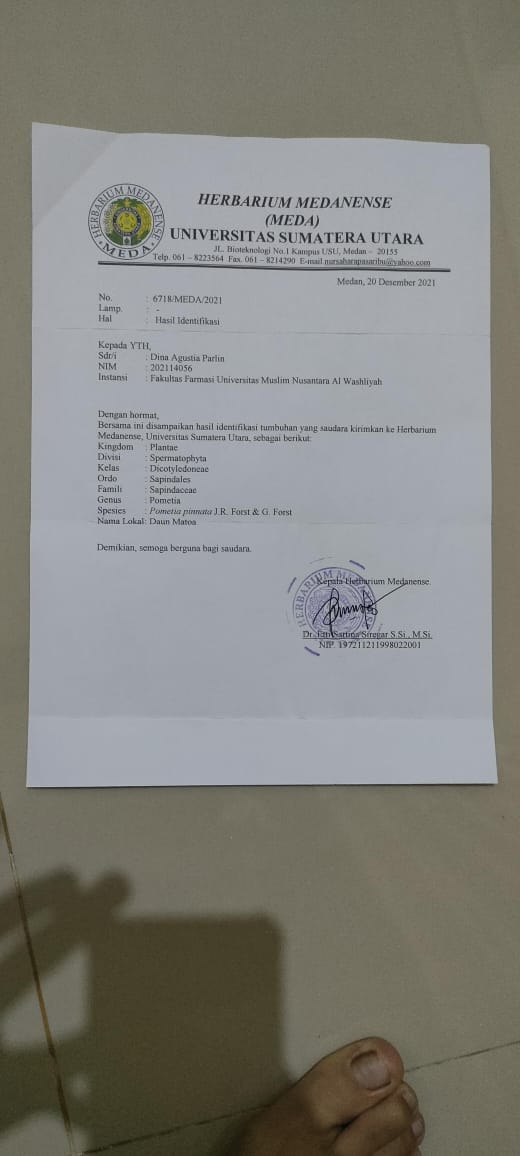 Lampiran 2. Bagan Alir Pembuatan Simplisia Daun Matoa 	`Lampiran 3. Bagan Alir Karakterisasi Simplisia Daun Matoa Lampiran 4. Bagan Alir Pembuatan Ekstrak Etanol Daun Matoa Lampiran 5. Bagan Alir Skrining Fitokimia Simplisia dan Ekstrak Daun Matoa (Pometia pinnata J.R. Forst & G. Forst) Lampiran 6. Bagan Alir Uji Sitotoksisitas Ekstrak Daun Matoa Lampiran 7. Pengolahan Sampel Daun Matoa 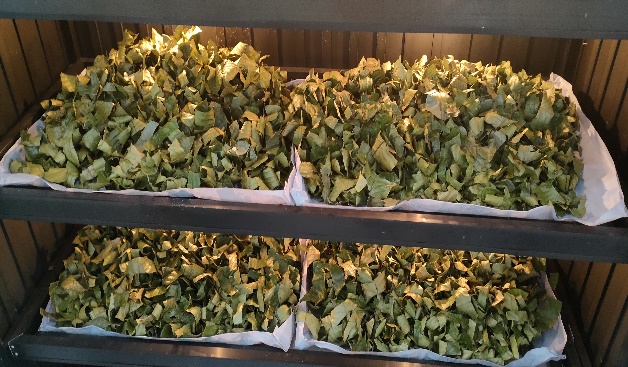 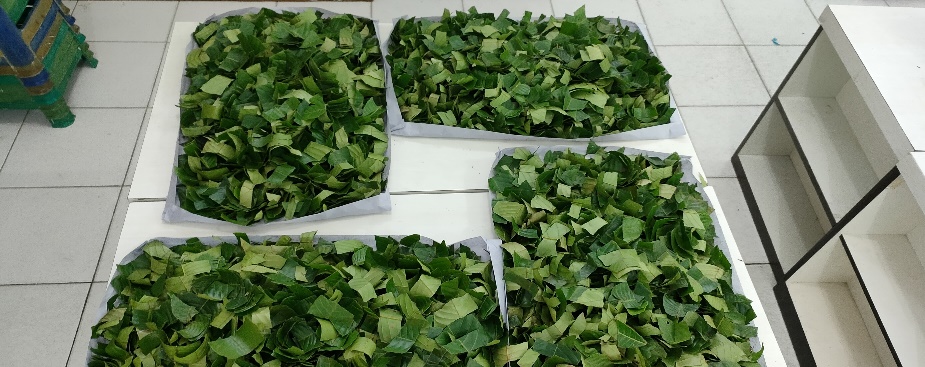 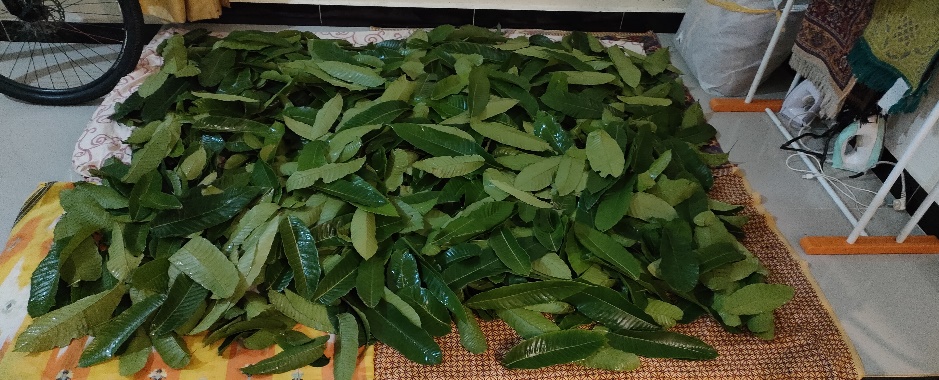 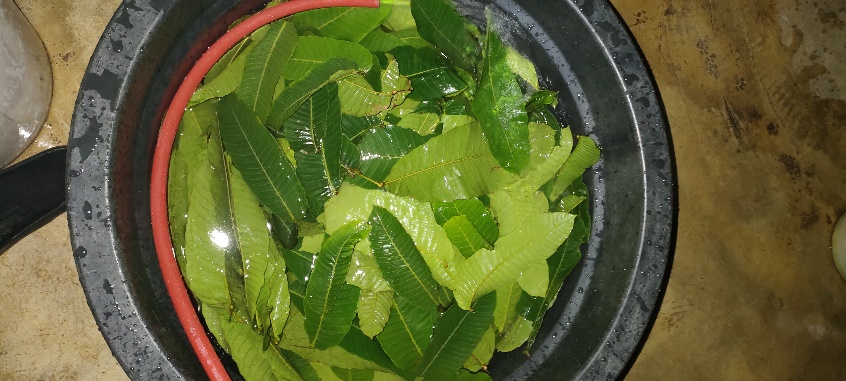 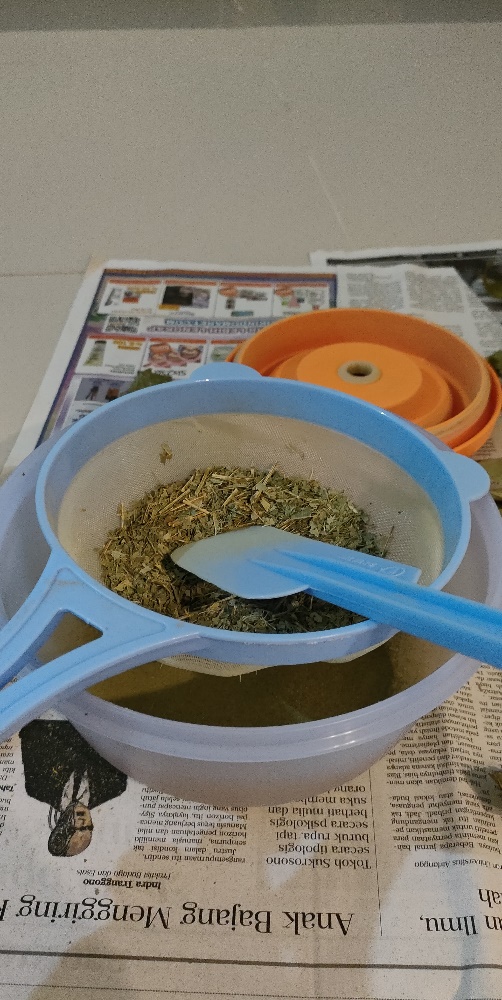 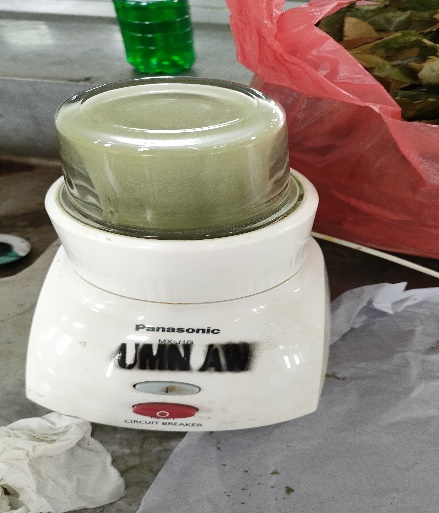 Lampiran 8. Proses Ekstraksi Daun Matoa 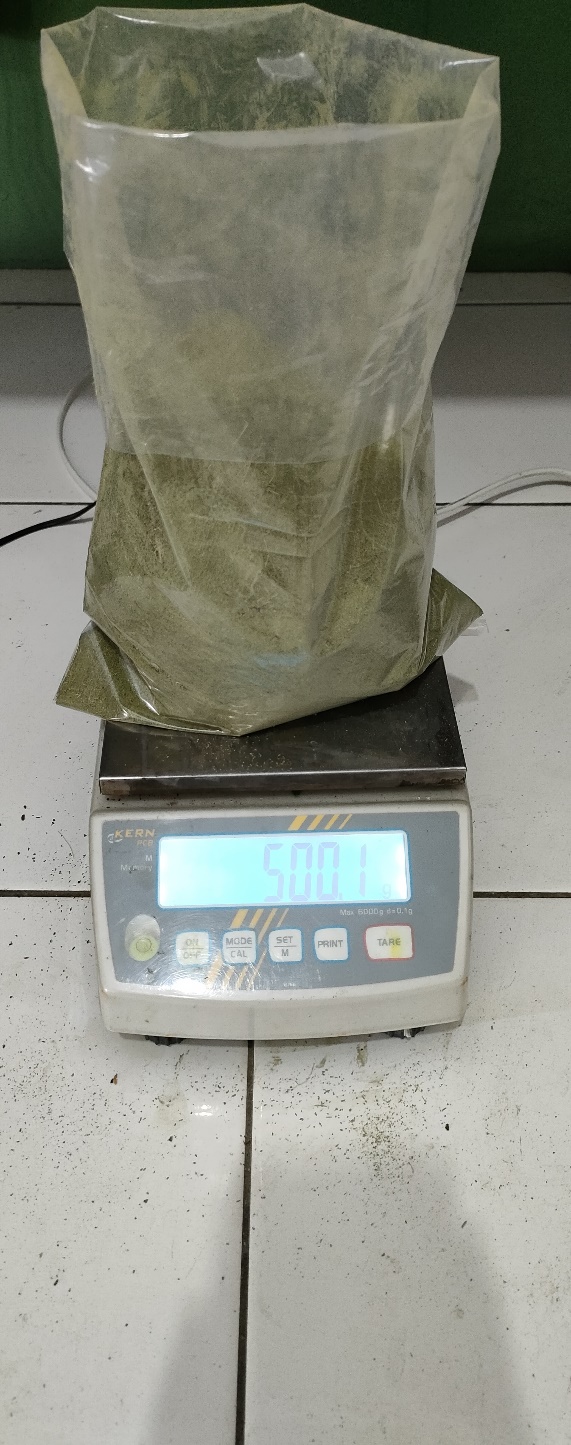 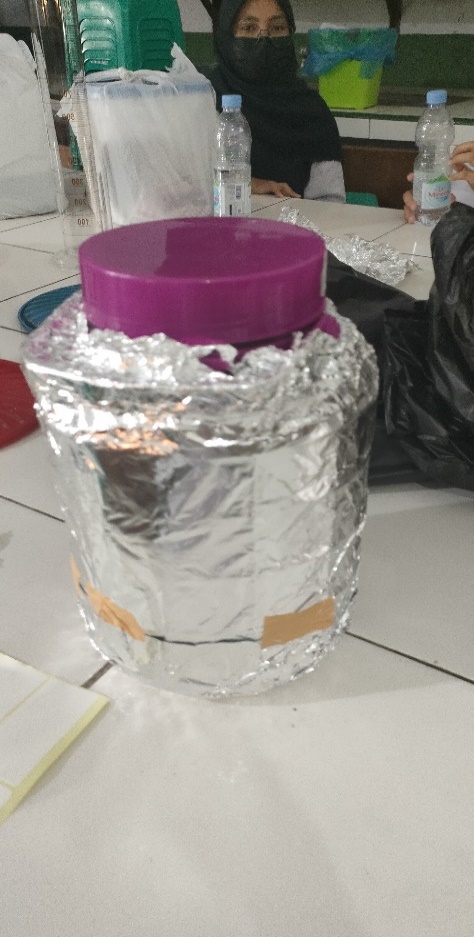 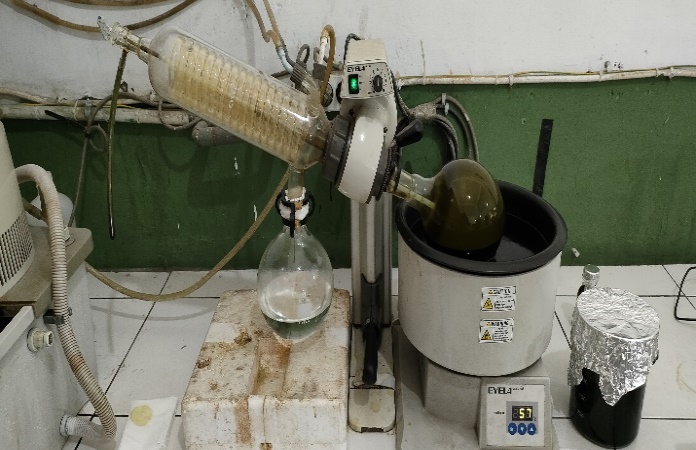 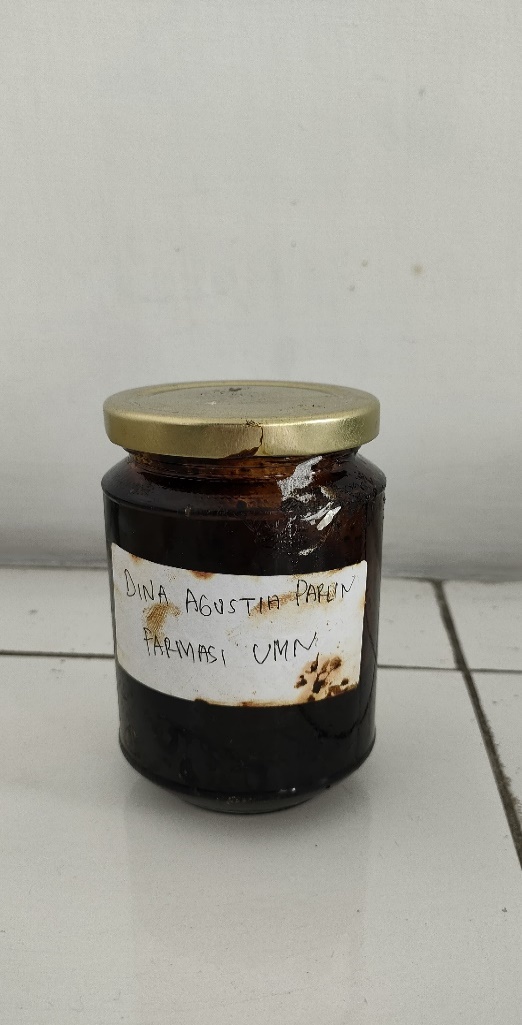 Lampiran 9. Makroskopik Daun Matoa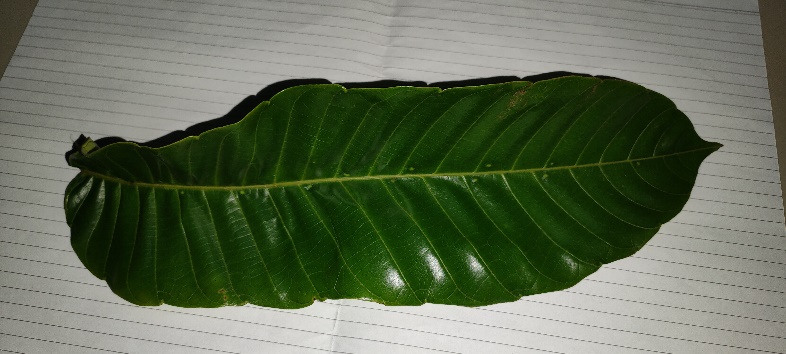 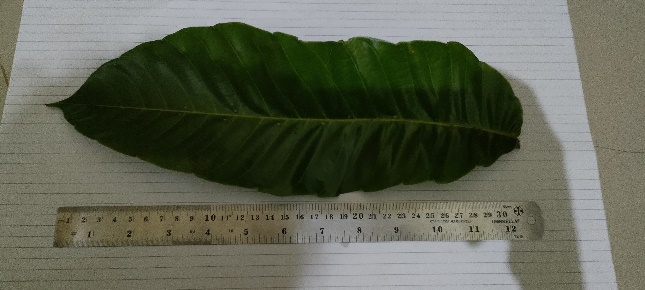 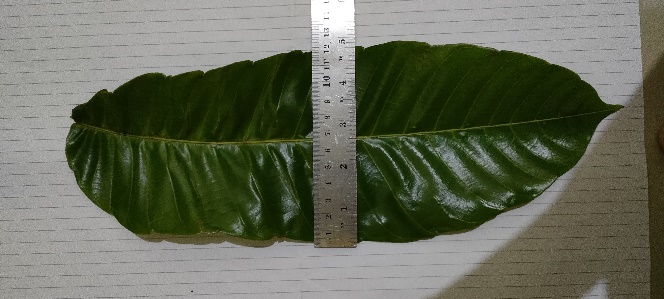 Lampiran 10. Pemeriksaan Mikroskopik Serbuk Daun Matoa 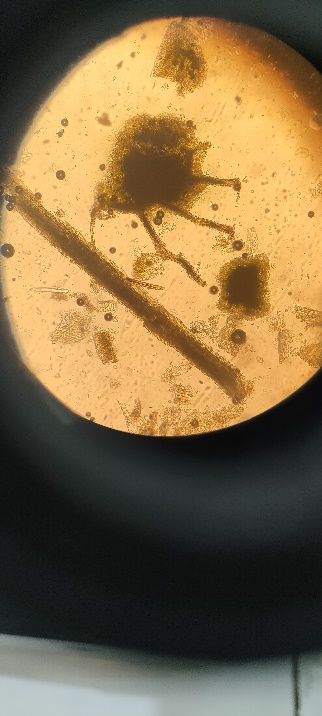 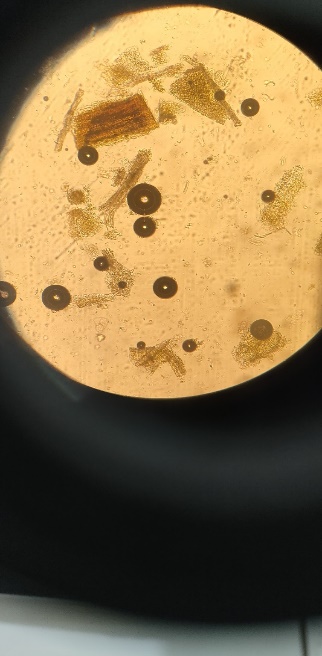 Keterangan Gambar : Sel ParenkimEpidermisLampiran 11. Perhitungan Susut Pengeringan Daun Matoa Diketahui :Bobot tumbuhan segar 	= 3000 gramBobot simplisia 		= 800 gram			    = 73, 3 %Lampiran 12. Perhitungan Rendemen Ekstrak Etanol Daun Matoa Rendemen Ekstrak Etanol Daun Matoa (Pometia pinnata)Berat simplisia Daun Matoa = 500 gramBerat ekstrak Daun matoa = 96,9530 gram 19,3  %Lampiran 13. Perhitungan Hasil Karakterisasi simplisia Daun Matoa Perhitungan Kadar AirPerhitungan Kadar Air menurut (Depkes RI, 1989): Pengulangan 1 Volume awal air (Vo) = 1,9 mlVolume akhir air (V1) = 2,3 ml Berat sampel 		= 5 gram 	= 8 %Pengulangan 2 Volume awal air (Vo) = 2,0 mlVolume akhir air (V1) = 2,4 ml Berat sampel 		= 5 gram 	= 8 %Pengulangan 3 Volume awal air (Vo) = 1,9 mlVolume akhir air (V1) = 2,2 ml Berat sampel 		= 5 gram Lampiran 13. (Lanjutan)	= 6 %	= 7,33 %Perhitungan Penetapan Kadar Sari Larut AirPerhitungan Penetapan Kadar Sari Larut Air menurut (Depkes RI, 1989):Pengulangan 1 Berat cawan kosong 	= 28,8785 gram Berat cawan + sari 	= 29,0205 gram Berat sari kering 	= (Berat cawan + sari) – (berat cawan kosong)			= 29,0205 gram – 28,8785 gram			=0,142 gram 		 = 14,2 %Pengulangan 2 Berat cawan kosong 	= 33, 0506 gram Berat cawan + sari 	= 33,2046 gram Berat sari kering 	= (Berat cawan + sari) – (berat cawan kosong)			= 33,2046 gram – 33,0506 gram			=0,154 gram 	= 15,4 %Lampiran 13. (Lanjutan)Pengulangan 3Berat cawan kosong 	= 26,8652 gram Berat cawan + sari 	= 26,9902 gram Berat sari kering 	= (Berat cawan + sari) – (berat cawan kosong)			= 26,9902 gram – 26,8652 gram			=0,125 gram 		 = 12,5 %				       = 14,03 % Perhitungan Hasil Penetapan Kadar Sari Larut Etanol Perhitungan Kadar Sari Larut Etanol menurut (Depkes RI, 1989): Pengulangan 1Berat cawan kosong 	= 27,7592 gram Berat cawan + sari 	= 27,8222 gram Berat sari kering 	= (Berat cawan + sari) – (berat cawan kosong)			= 27,8222 gram – 27,7592 gram			=0,063 gram			 = 6,3 %Pengulangan 2Berat cawan kosong 	= 34,3543 gram Berat cawan + sari 	= 34,4216 gram Berat sari kering 	= (Berat cawan + sari) – (berat cawan kosong)Lampiran 13. (Lanjutan)			= 34,4216 gram – 34,3543 gram			=0,0673 gram 			 = 6,73 %Pengulangan 3Berat cawan kosong 	= 27,5891 gram Berat cawan + sari 	= 27,6551 gram Berat sari kering 	= (Berat cawan + sari) – (berat cawan kosong)			= 27,6551 gram – 27,5891 gram			=0,066 gram 			 = 6,6 %= 6,54 % Perhitungan Hasil Penetapan Kadar Abu Total Perhitungan kadar abu total menurut (Depkes RI, 1989):Pengulangan 1Berat krus kosong 	= 64, 8753 gram Berat krus + abu 	= 65,0053 gram Berat abu 	= (berat krus + abu) – (berat krus kosong)	= 65,0053 gram – 64,8753 gram 	= 0,13 gram Lampiran 13. (Lanjutan)	= 6,5 %Pengulangan 2Berat krus kosong 	= 60,4664 gram Berat krus + abu 	= 60,5971 gram Berat abu 	= (berat krus + abu) – (berat krus kosong)	= 60,5971 gram – 60,4664 gram 	= 0,1307 gram 	= 6,53 %Pengulangan 3Berat krus kosong 	= 60,1733 gram Berat krus + abu 	= 60,3054 gram Berat abu 	= (berat krus + abu) – (berat krus kosong)	= 60,3054 gram – 60,1733 gram 	= 0,1321 gram 	= 6,60 %= 6,54 % Perhitungan Hasil Penetapan Kadar Abu Tidak Larut AsamPerhitungan kadar abu tidak larut asam menurut (Depkes RI, 1989):Pengulangan 1Berat krus kosong 				= 64,8753 gram Berat krus + abu tidak larut asam 	= 64,8884 gram Berat abu 	= (berat krus + abu tidak larut asam) – (berat krus kosong)Lampiran 13. (Lanjutan)	= 64,8884 gram – 64,8753 gram 	= 0,0131 gram 			= 0,655 %Pengulangan 2Berat krus kosong 				= 60,4664 gram Berat krus + abu tidak larut asam 	= 60,4831 gram Berat abu 	= (berat krus + abu tidak larut asam) – (berat krus kosong)	= 60,4831 gram – 60,4664 gram 	= 0,0167 gram 			= 0,835 %Pengulangan 3Berat krus kosong 				= 60,1733 gram Berat krus + abu tidak larut asam 	= 60,1880 gram Berat abu 	= (berat krus + abu tidak larut asam) – (berat krus kosong)	= 60,1880 gram – 60,1733 gram 	= 0,0147 gram			= 0,735 %			= 0,741 %Lampiran 14. Hasil Uji Skrining Fitokimia Daun Matoa (Pometia pinnata J.R. Forst & G. Forst)Lampiran 15. Pengujian Sitotoksisitas Ekstrak Etanol Daun Matoa (Pometia pinnata J.R. Forst & G. Forst) Dengan Metode BSLTPenetasan Telur Artemia 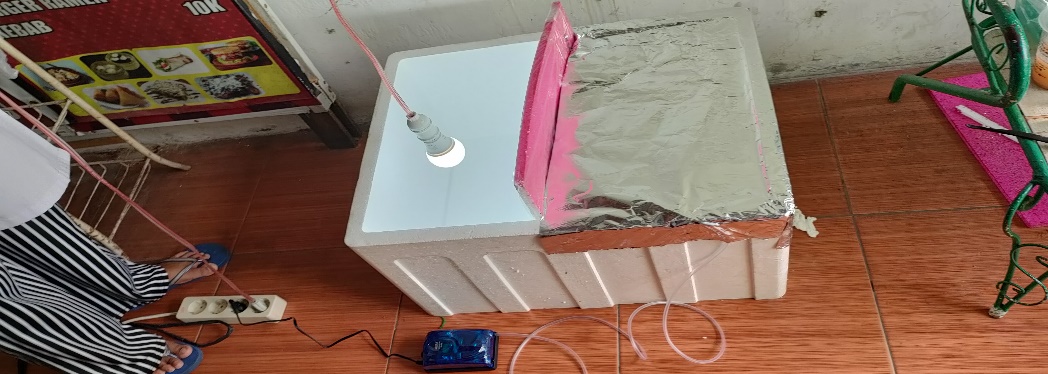 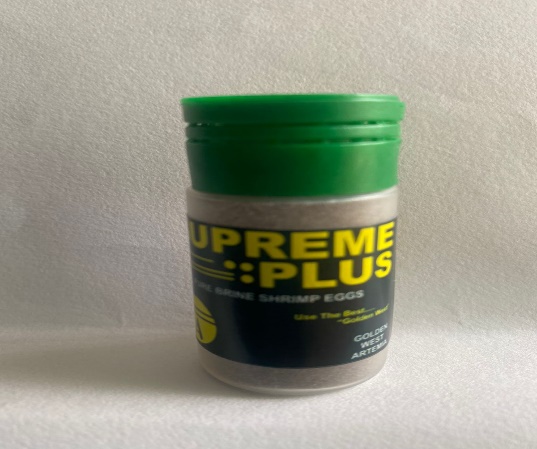 Pengenceran ekstrak daun matoa dalam beberapa konsentrasi dan pengujian sitotoksisitas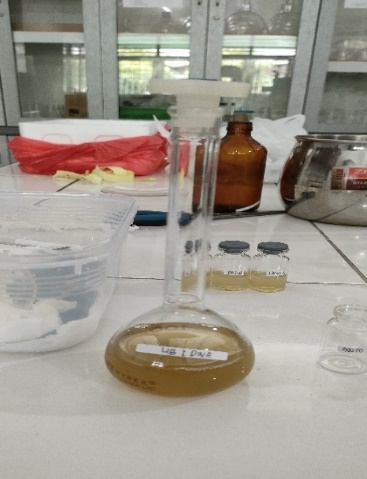 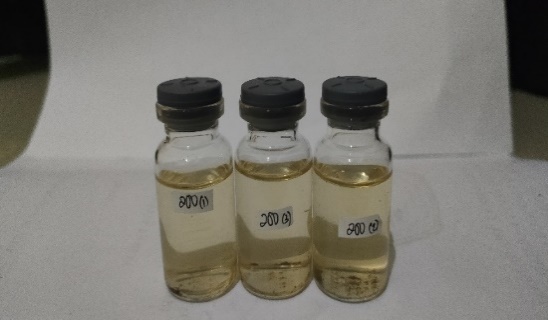 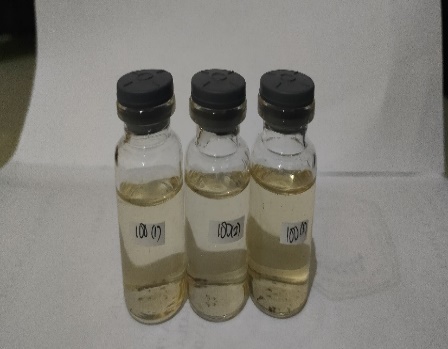 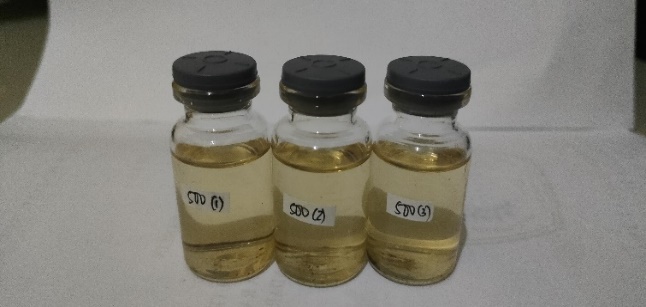 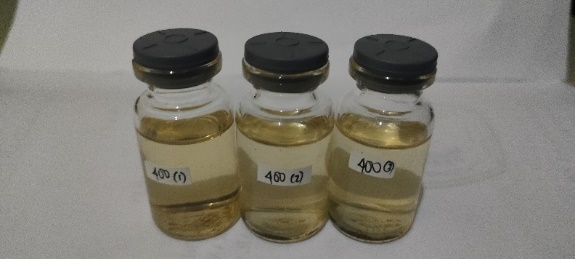 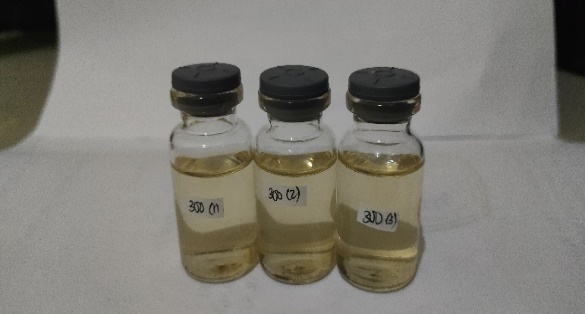 Lampiran 15. (Lanjutan)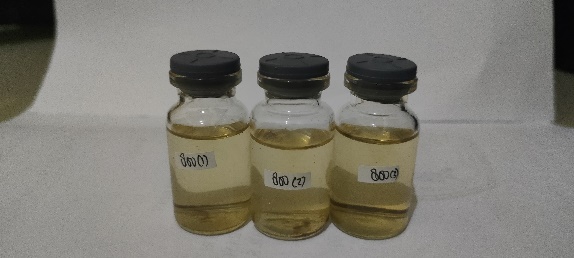 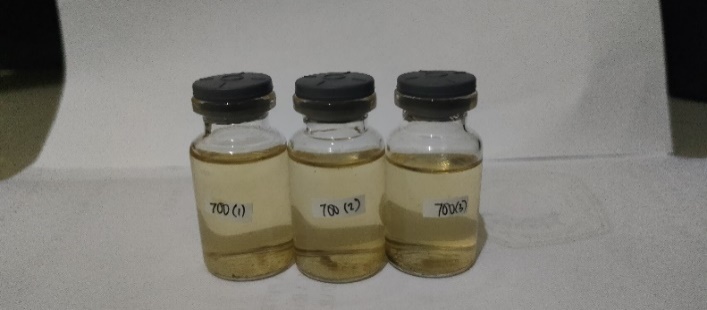 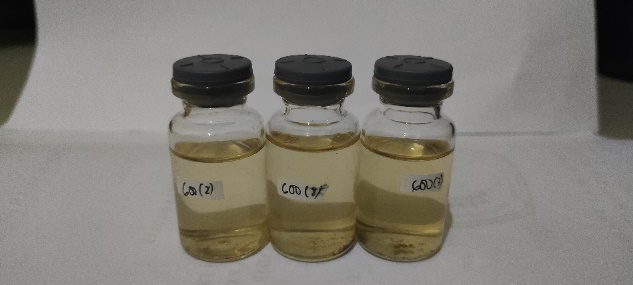 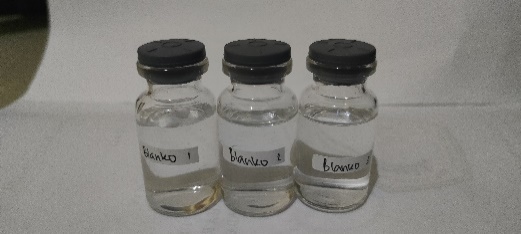 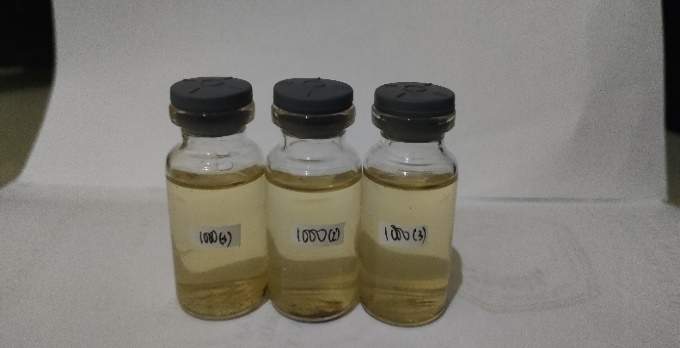 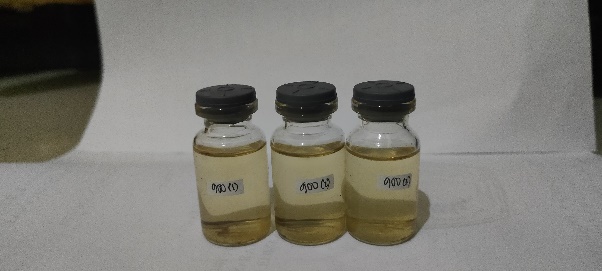 Lampiran 16. Perhitungan Pembuatan Variasi Pengenceran Ekstrak Etanol Daun Matoa LIB = 200 mg (200,000 μg / 100 ml) = 2000 μg/ml (2000 ppm)1000 μg/ml = V1.C1 = V2.C2  = x . 2000 μg/ml = 10 ml . 1000 μg/ml900 μg/ml = V1.C1 = V2.C2= x . 2000 μg/ml = 10 ml . 900 μg/ml800 μg/ml = V1.C1 = V2.C2  = x . 2000 μg/ml = 10 ml . 800 μg/ml700 μg/ml = V1.C1 = V2.C2  = x . 2000 μg/ml = 10 ml . 700 μg/ml600 μg/ml = V1.C1 = V2.C2  = x . 2000 μg/ml = 10 ml . 600 μg/ml500 μg/ml = V1.C1 = V2.C2  = x . 2000 μg/ml = 10 ml . 500 μg/ml400 μg/ml = V1.C1 = V2.C2  = x . 2000 μg/ml = 10 ml . 400 μg/ml300 μg/ml = V1.C1 = V2.C2  = x . 2000 μg/ml = 10 ml . 300 μg/ml200 μg/ml = V1.C1 = V2.C2  = x . 2000 μg/ml = 10 ml . 200 μg/mlLampiran 16. (Lanjutan)100 μg/ml = V1.C1 = V2.C2  = x . 2000 μg/ml = 10 ml . 100 μg/mlLampiran 17. Perhitungan LC50 Ekstrak Daun Matoa Hasil Orientasi Hasil Pengujian Lampiran 17. (Lanjutan)Keterangan : D = Konsentrasi ekstrak P = % Mortalitas X = Log konsentrasi ekstrak Y = Nilai probitPersamaan garis regresi linear : Y = a + bxKeterangan : Y = konsentrasi kematian X = log konsentrasi Lampiran 17. (Lanjutan)a = 1,4904b = y - ax = 4,9647-1,4904 (2,5288)= 4,9647 – 3,7689= 1,1958 Nilai LC50 diperoleh dari analog x dimana x merupakan logaritma konsentrasi bahan toksik pada y = 5, yaitu nilai probit 50% hewan uji sehingga persamaan regresi diperoleh y =  1, 4904 + 1,19585 = 1,4904 x + 1,1958 5– 1,1958 = 1, 4904 x3,8042 = 1,4904 x = 2,5524 Maka nilai LC50 antilog 2,5524 adalah 356,7795 μg/mlLampiran 17. (Lanjutan)Kurva Regresi Linier Antara Log Konsentrasi Ekstrak Etanol Daun Matoa dengan Nilai Probit, sebagai berikut :Lampiran 18. Nilai Probit Sesuai dengan Besarnya Persentase KematianTabel 1.Tabel Tranformasi Persen-Probit (Priyanto, 2009)Lampiran 18. (Lanjutan)Lampiran 18. (Lanjutan)Lampiran 18. (Lanjutan)No.Golongan SenyawaGambarGambarHasil ujiHasil ujiKeteranganNo.Golongan SenyawaSerbukEkstrakSerbukEkstrakKeterangan1. Alkaloid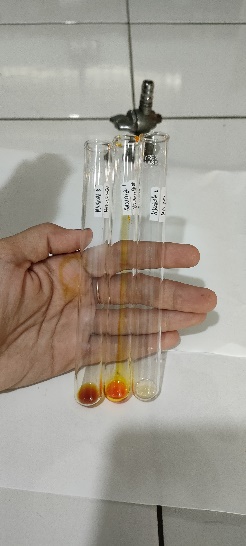 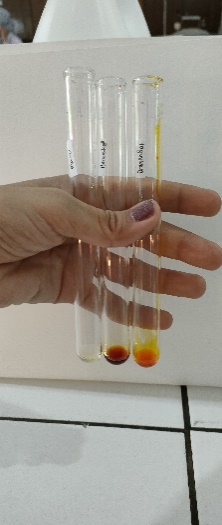 ++a. MayerTerbentuk endapan putihb. DragendorffTerbentuk endapan merah, merah kecoklatanc. Bouchardat Terbentuk larutan merah kekuningan 2. Flavonoid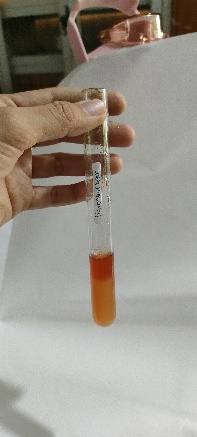 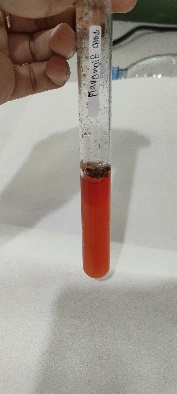 ++Terbentuk lapisan merah-kuning pada lapisan alkohol3. Saponin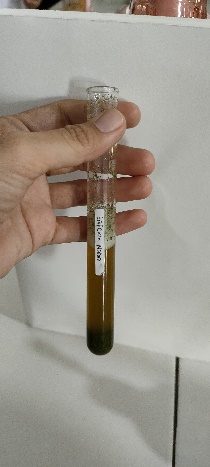 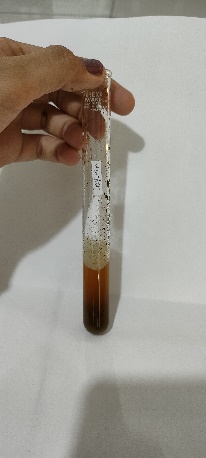 ++Terbentuk busa yang stabil, dan tidak hilang 4.Tanin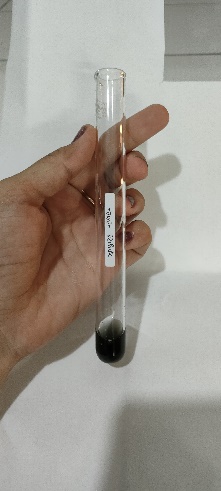 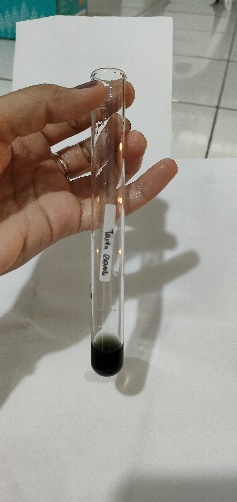 ++Terbentuk larutan hijau kehitaman 5.Steroid/ Triterpenoid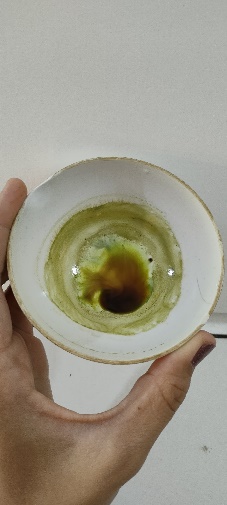 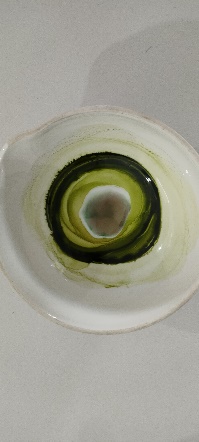 ++Terbentuk warna biru kehijauan (steroid)6.Glikosida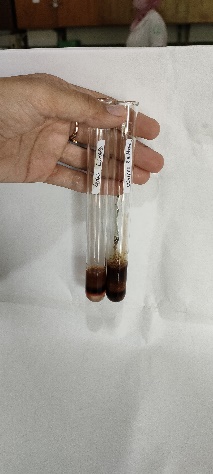 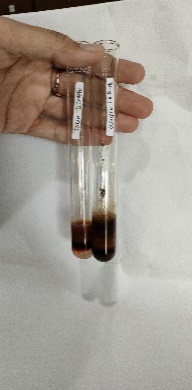 ++Terbentuk cincin ungu pada lapisan atas dan bawahNoKonsentrasi(μg/mL)Jumlah larva yang matiJumlah larva yang matiJumlah larva yang matiTotalRata-rata kematian larva% MortalitasNoKonsentrasi(μg/mL)P1P2P3TotalRata-rata kematian larva% Mortalitas1Blanko000000%210033282,6626,6%3200343103,3333,3%4300443113,6636,6%5400545144,6646,6%6500655165,3353,3%7600776206,6666,6%8700878237,6676,6%980099927990%109001010103010100%1110001010103010100%No.Konsentrasi (μg/mL)% MortalitasLog KonsentrasiNilai Probit110026,6%2,00004,3750220033,3%2,30104,5684330036,6%2,47714,6575440046,6%2,60204,9147550053,3%2,69895,0828660066,6%2,77815,4289770076,6%2,84505,7257No.D (C(μg/mL)P (%Mortalitas)X (Log C)Y (Nilai Probit)XYX2110026,6%2,00004,37508,7504,0000220033,3%2,30104,568410,51185,2946330036,6%2,47714,657511,53706,1360440046,6%2,60204,914712,78806,7704550053,3%2,69895,082813,71797,2840660066,6%2,77815,428915,08207,7178770076,6%2,84505,725716,28968,0940JumlahJumlahJumlah∑X= 17,7021∑Y= 34,753∑XY= 88,6763∑X2=45,2968Rata-rataRata-rataRata-rata2,52884,9647Persen kematian (%)0,00,10,20,30,40,50,60,70,80,90-1.00982.12182.25222.34792.42422.48792.54272.59142.634412.67372.70962.74292.77382.80272.82992.85562.87992.30312.925122.94632.96652.98593.06463.02263.04003.05693.07323.08963.104333.11923.13373.14783.16163.17503.18813.20093.21343.22563.237643.24933.26083.27213.28313.29403.30463.31513.32533.33543.345453.33513.36683.37423.38363.30283.40183.41073.41953.42823.436863.44523.45363.46183.46943.47803.48503.49373.50153.50913.516773.52423.53163.53803.54623.55343.56053.56753.57453.58133.588283.59493.60163.60833.61483.62133.62783.63423.64053.64083.642793.66923.66543.67153.67753.68353.68943.69533.70123.70703.7127103.71823.72413.72983.73543.74093.74643.75193.75743.76283.7681113.77353.77843.78403.78933.79453.79963.80483.80993.81503.8200123.82503.83003.83503.83993.88483.84973.85453.85033.86413.8689133.87363.87833.88303.88773.89233.89693.90153.90613.91073.9152143.91973.92423.92863.93313.93753.94193.94633.95063.95503.9593153.96363.96783.97213.97633.98003.98483.98903.99313.99334.0014164.00554.00964.01374.01784.02184.02594.02994.03394.03794.0410174.04584.04084.05374.05764.06154.06934.06934.07314.07704.0808184.08464.08844.09604.09604.09984.10354.10734.11104.11474.1184194.12214.12584.13314.13314.13674.14044.14404.14764.15124.1548204.16844.10194.10354.16904.17264.17614.17964.18314.18664.1901214.19364.19704.20054.20394.20744.21084.21424.21764.21104.2244224.22784.23124.23454.23794.24124.24464.24794.25124.25464.2579234.26124.26444.26774.27104.27434.22754.28084.28404.28724.2905244.29374.29694.30014.30334.30654.30974.31294.31604.31924.3324254.32554.32874.33184.33494.33804.34124.34434.34744.35054.3536264.35674.35974.36284.36594.38694.37204.37504.37814.38114.3842274.38724.39024.39324.39624.39924.40224.40524.40824.41124.4142284.41724.42014.42314.42604.42904.43194.43494.43784.44084.4437294.44664.44054.45244.45544.45834.46124.46414.46704.46984.4727304.47564.47854.48134.48424.48714.48994.49284.49564.49854.5013314.50414.50704.50984.51264.51554.51834.25114.52394.52674.5295324.53234.53514.53704.54074.54354.54624.54904.55184.55464.5573334.56014.56284.56564.56844.57114.57394.57664.57934.58214.5848Persen kematian (%)0,00,10,20,30,40,50,60,70,80,9344.58754.59034.59304.59574.59844.60114.60394.60664.60934.6120354.61474.61744.62014.62884.62554.62814.63084.63354.63624.6389364.64154.64424.64694.64954.65224.65494.65754.66024.66284.6655374.66814.67084.67344.67614.67874.68144.68404.68664.68934.6919384.69454.69714.69984.70244.70504.70784.71024.71294.71554.7181394.72074.72334.72594.72854.73114.73374.73634.73894.74154.7441404.74674.74024.75184.75f444.75704.75954.76224.76474.76734.7699414.77254.77504.77764.78024.78274.78534.78794.79024.79304.7955424.79814.80074.80324.80584.80834.81094.81344.81604.81854.8211434.82304.82024.82784.83134.83384.83634.83894.84144.84404.8465444.84904.85164.85414.85664.85924.86174.86244.86684.86934.8718454.87434.87694.87044.88194.88444.88704.88954.89204.89454.8970464.89964.90214.90464.99714.99964.91224.91474.91724.91974.9222474.92474.92724.92984.93234.93484.93734.93084.94234.94484.9473484.94084.95244.95494.95744.95994.96244.96494.96744.96994.9724494.97404.97744.97994.98254.98504.98764.99004.99254.99504.9975505.00005.00255.00505.00755.01005.01255.01505.01755.02015.0226515.02515.02765.03015.03265.03515.03765.04015.04265.04515.0476525.05025.05275.05525.05775.06025.06275.06525.06775.07025.0728535.07535.07785.08035.08285.08535.08785.09045.09295.09545.0279545.10045.10305.10555.10805.11055.11305.11565.11815.12065.1231555.12575.12825.13075.13325.13585.13835.14085.14345.14595.1484565.15105.15355.15605.15865.16145.16375.16625.16875.17135.1738575.17645.17895.18155.18405.18665.18015.19175.19425.19685.1993585.20195.20455.20705.20965.21215.21475.21735.21985.22245.2250595.22755.23015.23275.23535.23785.24045.24305.24685.24825.2508605.25335.23595.25855.26115.26375.26635.26895.27155.27415.2767615.27935.28195.28455.28715.28085.20245.20505.29765.30025.3029625.30555.30815.31075.31345.31605.31865.32135.32395.32665.3202635.33195.33455.33725.33985.34255.34515.34785.35055.35315.3658645.35855.38115.36385.36655.36925.37195.37455.37725.37995.3826655.38535.33805.80075.39345.39615.39805.40165.40435.40705.4097665.41255.41525.41705.42075.42345.42615.42895.43165.43445.4372675.43995.44275.44545.44825.45105.46385.45655.45935.46215.4649685.46775.47055.47335.47615.47805.48175.48455.48745.40025.4930695.49595.49875.50155.50445.50725.51015.51295.51585.51875.3215Persen kematian (%)0,00,10,20,30,40,50,60,70,80,9705.52445.52735.53025.53305.53505.53885.54175.54465.54765.6505715.55345.55635.55925.56225.56515.56815.57105.57405.57605.7990725.58285.58585.58885.59185.59485.59785.60085.60385.60685.6098735.61285.61585.61895.62195.62505.62805.63115.63415.63725.6403745.64355.64645.64055.65265.65575.65885.66205.66515.66825.6713755.67455.67765.68085.68405.68715.69035.69355.69675.69985.7031765.70835.70955.71285.71605.71925.72255.72575.72005.73235.7356775.73885.74245.74545.74885.75215.75545.75885.76215.76665.7688785.77225.77565.77965.78245.78585.78925.79265.79615.79955.8030795.88345.80995.81345.81695.82045.82395.82745.83105.83455.8381805.84165.84525.84885.85245.85605.85965.86335.86695.87055.8742815.87795.88165.88535.88905.89275.89655.90025.90405.90785.9116825.91545.91925.92305.92695.93075.93465.93865.94245.94635.9502835.95405.95815.96245.96615.97015.94715.97825.98225.98635.9904845.99455.99866.00276.00696.01106.01525.01946.02736.02796.0322856.03646.04076.04506.04946.05376.05816.06256.06696.07146.0758866.08036.08186.08936.09396.09856.10316.10776.11236.11706.1217876.12646.13116.13596.14076.14556.15036.15526.16016.16506.1700886.17506.18006.18566.19016.19526.20046.20556.21076.21606.2212896.22056.23196.23726.24266.24816.25366.25916.26466.27026.2750906.28166.28736.29366.29886.30476.31066.31656.32256.32856.3346916.34086.34696.35326.35956.36586.37226.37876.38526.39176.3984926.40316.41186.41876.42556.43256.43956.44666.45386.46116.4684936.47586.48336.49096.49856.50636.51416.52206.53016.53826.5464946.85486.56326.57186.58056.58936.59826.60786.61646.62586.6352956.64496.65466.66466.67476.68496.69546.70606.71696.72796.7302966.75076.76246.77846.78066.79916.81196.82606.80846.85226.8663976.88086.89576.91106.92686.94316.96006.97746.99547.01417.0335987.05377.05587.05797.06607.06217.06127.06637.06847.07067.072798.17.07497.07707.07927.08147.08367.08587.08807.09027.09247.094798.27.09697.09927.10157.10387.10617.10847.11077.11307.11547.117798.37.12047.12247.12487.12727.12977.13217.13457.13707.13847.141998.47.14447.14697.14947.15207.15457.15717.19967.16227.16487.167598.57.17017.17277.17547.17817.18087.18357.18627.18907.19177.194598.67.19737.20017.20297.20587.20867.21157.21447.21737.22037.223298.77.22627.22927.23227.23537.23837.24147.24457.24767.25087.2539Persen kematian (%)0,00,10,20,30,40,50,60,70,80,998.87.23747.26637.26367.26687.27017.27347.27687.28017.28357.286998.97.29047.29387.29737.30097.30447.30807.31167.31527.31897.3226987.32637.33017.33397.33787.34167.34557.34957.35357.35757.361599.17.36567.36987.37397.37817.38247.38677.39117.39547.39997.404499.27.40597.41357.41817.42287.42767.43247.43727.44227.44747.452299.37.43737.46247.46777.47307.47837.48387.48937.49407.50067.506399.47.51217.51817.52417.53027.53647.54277.54017.55507.56227.569099.57.57587.58287.58907.59727.60457.61217.61077.62767.63567.643799.67.65217.66067.66937.67837.68747.69687.70657.71047.72667.737099.77.74787.75897.77037.78227.79447.80707.82027.83387.84807.802799.87.87827.89437.91127.92997.94787.96777.98898.01158.03578.061899.98.09028.12148.15508.18478.23808.29058.35288.43168.54018.7190